Title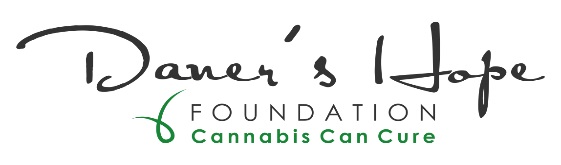 First NameLast NameAre you doing this on behalf of a company?Email:		Phone: FUNDRAISING DETAILSHave you raised funds for the Daner’s Hope Foundation before?Name of Fundraiser/Event:Description of the activity or event including venue or locationProposed date / timeframe of your fundraiserWhy did you decide to raise funds for the Daner’s Hope Foundation? Support DHF in its mission to end cancer Relative or friend affected by cancer I have personally been affected by cancer OtherHow much money do you aim to raise for the ACRF?Are you over 18? Tick to confirm that you have read and agree to abide by fundraising guidelines & 	legislation (found on the right of this form).